ПРОЕКТ 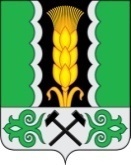 Российская ФедерацияРеспублика ХакасияАлтайский районСовет депутатов муниципального образованияОчурский сельсовет РЕШЕНИЕ«___»____________ 2019 г.								    № __с. ОчурыОб установлении срока рассрочки оплаты приобретаемого субъектами малого и среднего предпринимательства арендуемого недвижимого имущества, находящегося в муниципальной собственности, при реализации преимущественного права на его приобретениеВ соответствии с Федеральными законами от 06 октября 2003 г. № 131 -ФЗ «Об общих принципах организации местного самоуправления в Российской Федерации» (с последующими изменениями), от 22 июля 2008 г. № 159-ФЗ «Об особенностях отчуждения недвижимого имущества, находящегося в государственной или в муниципальной собственности и арендуемою субъектами малого и среднего предпринимательства, и о внесении изменений в отдельные законодательные акты Российской Федерации» (с последующими изменениями), руководствуясь Уставом муниципального образования Очурский сельсовет, Совет депутатов муниципального образования Очурский сельсовет РЕШИЛ:1. Установить срок рассрочки оплаты приобретаемого субъектами малого и среднего предпринимательства арендуемого недвижимого имущества, находящегося в муниципальной собственности, при реализации преимущественного права на его приобретение не менее пяти, но не более семи лет с момента заключения договора купли-продажи арендуемого имущества.2. Настоящее Решение вступает в силу со дня его официального опубликования (обнародования).Глава муниципального образованияОчурский сельсовет Алтайского района Республики Хакасия                                                                                        Л.В. Клевцова